«Интегрированный подход обучения в начальных классах»                                Интегрированный урок  математики                                            «Геометрические фигуры».(урок – обобщение  в  1  классе)Предметные УУД:  закреплять знания о геометрических фигурах и их свойствах;совершенствовать  навыки измерения длины, сторон геометрических фигур;отрабатывать знания геометрических фигур, линий и их отличительных особенностей;отрабатывать навык черчения геометрических фигур.Коммуникативные УУДпрививать слушать и понимать других;формировать  умение строить речевое высказывание в соответствии с поставленными задачами;отрабатывать  умение согласованно работать в группах и в коллективе.Познавательные УУДФормировать умение извлекать информацию из текста и иллюстрации.Регулятивные УУДФормировать умение оценивать учебные действия в соответствии с поставленной задачей.Совершенствовать умение составлять план деятельности на уроке с помощью учителяЛичностные УУДФормировать эмоциональное отношение к учебной деятельности.Формировать чувство сострадания и сопереживания.Формировать интерес к устному народному творчеству.Развивать общее представление о моральных нормах поведения.Оборудование: мультимедийное оборудование, презентация,  колобки грустный и весёлый, раздаточный материал для детей.Ход урока:1. Организационный момент.Здравствуйте, дорогие друзья! - Ребята, сегодня к нам на урок пришли гости. Давайте их поприветствуем.Мы гостей сегодня ждалиИ с волнением встречали.Хорошо ли мы умеем.И решать и отвечать?Не судите гости строго,Ведь учились мы немного.2. Мотивация учебной деятельности.- У вас на партах лежат светофорчики, покажите свое настроение. Зеленый – радостное настроение,  желтый – вы спокойны и уверены.3. Актуализация знаний.- Сегодня мы с вами приглашены в гости к Сказке. - Ребята, а вы любите сказки?-Сказки любят и дети, и взрослые. Сказки – древнейший жанр устного народного творчества. Они пришли к нам из глубокой древности. - А почему сказки называют народными? (Ответ детей)- Верно, народные сказки придумал народ и передавал их из уст в уста, из поколения в поколение. В сказках совершаются самые невероятные чудеса. И вот сегодня мы с вами совершим путешествие в этот загадочный мир русских народных сказок. - Какие сказки вы знаете?- Предлагаю вам отправиться в путь-дорожку: белый свет повидать, на людей посмотреть, себя показать. Дорожка нам предстоит дальняя, через лес дремучий. На пути нам встретятся препятствия, и мы должны их будем преодолеть.- Я знаю, что вы, ребята, очень дружные и смелые. Во время путешествия вы будете помогать и выручать друг друга и нашего сказочного героя! -Кто это? (Колобок)- Из какой сказки он к нам пришёл?-Давайте вспомним о чём эта сказка.4.Обобщение и систематизация знаний.а) Назови геометрические фигуры.На картинке персонажи из сказки «Колобок», составленные из геометрических фигур.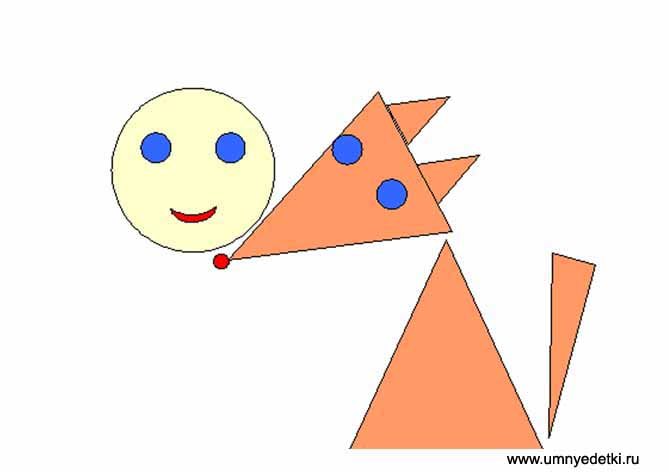 а) Цепочка.- Бросаем волшебный клубочек…. Волшебный клубочек катится между деревьев и зовёт нас в сказку. Побежали за ним вместе с Колобком.- Что бы догнать клубочек нам нужно решить все примеры.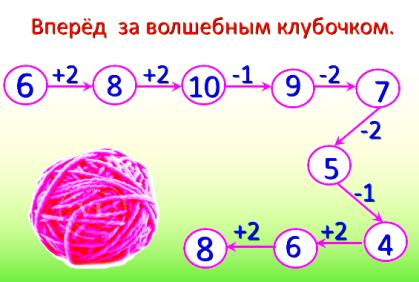 б) Восстанови числовой ряд. Колобок записал числа, но некоторые из них пропустил. Помогите ему выполнить задание.- Назови пропущенные числа: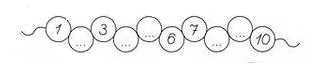      5. Применение знаний и умений в новой ситуации.Работа с геометрическим материалом.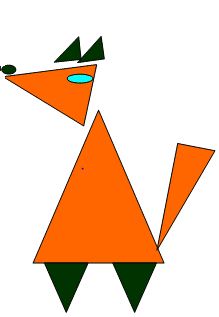 Измерение сторон треугольника   - Молодцы! А кто это там бежит? Отгадайте загадку:За деревьями, кустами
Промелькнуло быстро пламя.
Промелькнуло, пробежало,
Нет ни дыма, ни пожара.- Верно, это лиса. Хитрая лисица решила задать нам непростую задачу. (На парте у детей картинка лисицы)-Из каких геометрических фигур она составила свой портрет? - Давайте измерим стороны самого большого треугольника.- Сколько сантиметров?- Давайте запишем в тетрадь.Физкультминутка.Нас ждет другая сказка впереди,Но чтобы справиться с заданьем,Отдохнуть мы все должны.По дорожке, по дорожкеСкачем мы на правой ножке.И по этой же дорожкеСкачем мы на левой ножке.По тропинке побежим,До лужайки добежим.На лужайке, на лужайкеМы попрыгаем как зайки.Стоп. Немного отдохнём.И домой пешком пойдем.Хорошо чуть-чуть размяться.Снова сядем заниматься.Ответьте мне, ребята, сами:Что за сказка перед вами?Стоял у лисы дом ледяной,Который от солнца растаял весной.Лисичка-сестричка хитрой была,К зайке попросилась,Его ж и выгнала.(«Заюшкина избушка»)Работа с геометрическими фигурами.    -Давайте поможем зайчишке. Чтобы справиться с лисой, мы должны пройти  по геометрической дорожке.    На доске вывешены  геометрические фигуры,  соединенные между собой линиями так, чтобы получилась дорожка.- На какие 2 группы мы можем разделить фигуры? (геометрические фигуры и линии)Учащиеся, выходя к доске, показывают и называют фигуры, линии. - На какие 2 группы мы можем разделить фигуры? (геометрические фигуры и линии)Ученики называют характерные свойства геометрических фигур (у прямоугольника противоположные стороны равны и углы прямые; у треугольника три угла, три вершины и три стороны: у круга нет начала и конца и нет углов  и  т. д.)-Начертите любую фигуру к себе в тетрадь.3)Составление предмета из геометрических фигур.- Стоит в поле теремок, он не низок, не высок….- О какой сказке идёт речь?- Кто жил в теремке?- Кто разрушил его?- Давайте поможем зверятам построить теремок!(Дети из геометрических фигур составляют домик.- Какие геометрические фигуры вы использовали?    6. Контроль усвоения знаний.И вот наш волшебный клубочек привел нас обратно в класс, и это значит, что наше сказочное путешествие закончилось. Скоро прозвенит звонок.Пора заканчивать нам урок.- Ребята, каким сказочным героям мы сегодня помогли?- Какие геометрические понятия повторили?- Молодцы! Вы хорошо поработали. Сказочные герои остались вами довольны. - Что вам понравилось во время путешествия? Что запомнилось больше всего? Чем вы остались довольны?Рефлексия- А теперь оцените свою работу во время путешествия. Ребята, посмотрите, вот  Колобки. Один грустный, а другой веселый. Если вы хорошо работали на уроке, нарисуйте радостного Колобка, а если не очень – грустного. -Урок окончен.На основе данного урока была сделана диагностика выполнения заданий I. Констатирующий этапЦель – определить качество знаний, умений и навыков у учащихся 1 «б» класса по теме «Интегрированный подход на уроках математики».Задачи: 1) проверить усвоение материала по теме «Интегрированный подход на уроках математики»;2) провести диагностику;3) проанализировать ошибки, допущенные учащимися 1 класса.Участвовало 18 человек.Диагностика выполнения заданийАнализ допущенных ошибокЗадание 1. Назвать геометрические фигуры.Выполнили самостоятельно –  77%Испытывали небольшие трудности – 12%Затруднялись в выполнении – 12%Задание 2. Измерение сторон в геометрических фигурах.Выполнили самостоятельно – 38%Испытывали небольшие трудности – 33%Затруднялись в выполнении – 27%Задание 3. Разбиение геометрических фигур на группы.Выполнили самостоятельно – 44%Испытывали небольшие трудности – 27% Затруднялись в выполнении – 27%Задание 4. Составление предметов из геометрических фигур.Выполнили самостоятельно – 38%Испытывали небольшие трудности – 38%Затруднялись в выполнении – 22%